Дети под песню «Хоть поверьте, хоть проверьте» входят в зал, танцуют, встают полукругом.Звучат фанфары, в зал входит ведущая.Ведущая: Фанфары, громче зазвучите!Мы рада нынче всем гостям.С собой улыбки захватите,Вас ждет необычайный бал!Всем сегодня веселиться,Петь, играть и танцевать!И не капли не скучать!                                                                                                                                                        Нас сегодня утром рано  Полина К.                                                                                                                                                         Звон капели разбудил.                                                                                                                                                      Что случилось? Что за праздник?                                                                                                                             Все дети:                                                                                                                                                                 Женский праздник наступил!И мы решили в этот праздник  Артём Б.                                                                                                                           Поздравить девочек своих,                                                                                                                                              Таких красивых, умных, славных                                                                                                                                     самых лучших и родных.А этот праздник – самый лучший,   Давид А.                                                                                                                               Ведь скоро в школу мы уйдем,                                                                                                                                                         Но через все года земные                                                                                                                                                               Ваш светлый образ пронесем!                                                                                                                                   Все мальчики:                                                                                                                                                                          И хотим вам пожелать -                                                                                                                                                     Всем красавицами стать! Восьмое марта – и мамин денёк,    Саша Г.                                                                                                                   Поздравит маму каждый сынок,                                                                                                                                     Каждая дочка, как ни мала,                                                                                                                                              Маму поздравит восьмого числа!Я очень мамочку люблю!    Александра П.                                                                                                                                              И солнце ей я подарю.                                                                                                                                                         Я звездами украшу дом,                                                                                                                                                          Чтоб мамы наши жили в нем!Я все улыбки соберу  Полина С.                                                                                                                                                            И тоже маме подарю.                                                                                                                                                           И нежность надо подарить –                                                                                                                                             Нам ничего нельзя забыть!Песня «Поцелую маму»                          Дорогая мама, я тебя люблю
И букет мимозы я тебе дарю.
Любит тебя крепко вся твоя семья,
Мамочка родная, мамочка моя.
Любит тебя крепко вся твоя семья,
Мамочка родная, мамочка моя.

Мы тебе желаем мира и тепла
Маме благодарны, что нам жизнь дала.
Маме улыбнётся солнышко моё
Пусть оно сияет с неба для неё.
Маме улыбнётся солнышко моё
Пусть оно сияет с неба для неё.

Птицы поют звонко песенку свою
И я тоже маме песню подарю.
Поцелую в щёчку, подарю цветы,
Я хочу чтоб чаще улыбалась ты.
Поцелую в щёчку, выращу цветы,
Я хочу чтоб чаще улыбалась ты.Ведущая:                                                                                                                                                                                     Сказки любят все на свете –                                                                                                                                         Любят взрослые и дети.                                                                                                       В сказках этих чудеса                                                                                                                                                    Разные случаются                                                                                                                                                                        Даже принцы-короли                                                                                                                                                   В Золушек влюбляются!                                                                                                                                              Вот и мы хотим сегодня                                                                                                                                                              В светлый женский день                                                                                                                        Доброй сказочкой весенней                                                                                                                                             Всех порадовать гостей                                                                                                                                                                Звучит сказочная музыка, начинается сказка, выходят гномы.Мы из страны волшебной гномы.   Тимур О.                                                                                                                   Пришли вам сказку рассказать,                                                                                                                                         Как для наследника короны                                                                                                                                         Король решил жену искать.                      В старинном замке был назначен                                                                                                                                    Для подданных веселый бал.                                                                                                                                             И сам министр девицам юным                                                                                                                                          Всем приглашенья разослал.В том старом добром королевстве    Егор М.                                                                                                                                       Семья лесничего жила.                                                                                                                                           Хозяйка дома заболела                                                                                                                                                                   И, дочь оставив, умерла.Свою жену забыть не в силах,                                                                                                                                      Лесничий долго горевал,                                                                                                                                                             И часто, девочку жалея,                                                                                                                                                        Он сиротинкой называл.Шли годы. Он решил жениться,  Илья Д.                                                                                                                                                   Чтоб облегчить свою судьбу;                                                                                                                                                  С двумя дочурками взял в жены                                                                                                                               Весьма почтенную вдовуВдова на деле оказалась     Андрей Д.                                                                                                                                                              Груба, завистлива и зла.                                                                                                                                            Чужую дочку невзлюбила                                                                                                                                                           И Золушкою прозвала.По дому черную работу     Прохор К.                                                                                                                                                        Она взвалила на нее:                                                                                                                                                           Топить очаг, кастрюли чистить,                                                                                                                             Готовить и стирать белье.Увы, в родном отцовском доме    Матвей Я.                                                                                                        Служанкой Золушка была.                                                                                                                                                  О счастье тайно лишь мечтала,                                                                                                                                     Всегда добра и весела.Под музыку влетают два снегиря, кружатся.Мы тоже слышали про это: Денис Л.В лесу семья одна жилаХозяйка дома заболела Илья А.И дочь оставив, умерла.У очага Золушка выполняет работу по дому,                                                                        чистит кастрюлю. Входит мачеха.Мачеха:                                                                                                                                                                           Золушка! Опять без дела?                                                                                                                                           Пол еще не подмела,                                                                                                                                                      Вскопать грядки не успела                                                                                                                                                                И огонь не развела!Входят Капризуля и Воображуля (сестры Золушки). Потягиваются и зевают.Мачеха:                                                                                                                                                                                                     Пташеньки мои, проснулись!                                                                                                                                  Как спалось, дочурки, вам?Капризуля (поглаживая живот).                                                                                                                  Завтракать еще не звали?Мачеха:                                                                                                                                                                                     Пирожков сейчас вам дам.Золушка подбегает с подносом. Капризуля и Воображуля берут по пирожку. Жуют, громко чавкая. Раздается стук в дверь. Золушка открывает.                           Входит Герольд, отвешивает поклон.Герольд 1:                                                                                                                                                                                Добрый день! Вручить позвольте                                                                                                                            Приглашение на бал.                                                                                                                                                               Все девицы быть должны там,                                                                                                                                               Сам король так приказал.    (Уходит)                                                                                                                                 Мачеха:                                                                                                                                                                                              Ах, спасибо, очень рады,                                                                                                                                                  Обязательно придем.                                                                                                                                            Золушка, готовь наряды,                                                                                                                                                       Едем мы на бал втроем!Обнимает дочерей. Золушка берет шкатулку с бусами,                                                    подходит к Мачехе и сестрамЗолушка (обращается к Капризуле):                                                                                                              Смотрите, вот есть бусы -                                                                                                                                                       Они как солнышко горят.                                                                                                                                            Эти прекрасивые бусы                                                                                                                                                    Украсят любой ваш наряд!Капризуля:                                                                                                                                                                                    Бусы, бусы!                                                                                                                                                                                Но их же здесь мало! (капризно)                                                                                                                                   Надо чтоб я как солнце сияла!                                                                                                                            Давай побольше мне сюда!                                                                                                                                              А сама отойди, замарашка, от меня! (примеряет бусы)Воображуля:                                                                                                                                                                                 Мама, мама, что за дела?                                                                                                                                                    Ей значит, все бусы! А мне что тогда?                                                                                                                 Капризуля садится к зеркалу и прихорашивается.Отдай бусы, Капризуля!                                                                                                                           Маменькины ведь взяла.                                                                                                                                Капризуля:                                                                                                                                                                                         Ах, отстань, Воображуля,                                                                                                                                                                         И не лезь в мои дела!                                                                                                                                    Воображуля:                                                                                                                                                                                  По-хорошему, сестрица,                                                                                                                                                             Я прошу. Коль рассержусь...Капризуля:                                                                                                                                                                                         Ну и что?                                                                                                                                                                            Воображуля:                                                                                                                                                                                Тогда тигрицей                                                                                                                                                                                    В волосы твои вцеплюсь. (Сестры дерутся, визжат).                                                                                                                                                                                       Отдай все бусы мне сюда! (тянет на себя шкатулку, бусы рассыпаются)Игра «Собери бусы»Капризуля:                                                                                                                                                                                 Да ты, Воображуля, лишилась ума!                                                                                                                            На бал пойду лишь я одна.                                                                                                                                        Тебя с собой ни за что не возьму!                                                                                                                 Принц будет мой, это всем говорю!Мачеха:                                                                                                                                                                                   Девочки мои, не ссорьтесь!                                                                                                                                          Не ревите, не кричите!Меня не огорчайте, тише, погодите!Вам женихов найду всегда –Дойду до самого до Короля!Золушка, поторопись!Мало времени осталось,Расторопней быть учись! (обращаясь к Золушке).Ну, что стоишь ты как пенек?      Придумай что-то,чтоб младший Ребенок мойплакать не смог!Золушка:Вот есть веер золотистый,Легкий, чудный, необычный!Подает веер Младшей Дочке, та его рассматривает, потом обмахивается им, радостно улыбаетсяВоображуля:Ленты мне когда погладишь?Что ты делаешь с утра?Господи, ну что ты тянешь?Причесать меня пора.Золушка бегает от одной сестры к другой, выполняя приказания. Помогает одеть бальные юбки.                                                                                                                                 Золушка:                                                                                                                                                                                             Все готово. Ах, сестрицы!                                                                                                                                            Как мне хочется на бал!Воображуля:Да, король бы удивился.Капризуля:Замарашек он не звал.Сестры дразнят Золушку, посылают ей воздушные поцелуи, уходят вместе с мачехой.Золушка, мечтая, танцует с метлой вальс.  Золушка внезапно останавливается и начинает плакать.Золушка:Ах, как весело, должно быть,В замке все огни горят.С девушками принц танцует.Он красивый, говорят...Как же я на бал хочу!В платье нарядитьсяИ в чудесном танцеС Принцем закружиться!К крестной-бабушке б сходить,Стыдно помощи просить.Хоть и крестная моя,Очень современная.  (Обращается в зал)Ваших бабушек примерНа себя она берет.Изменяет интерьер,С модой в ногу прям идёт.Песня «Наша Бабуля»На кастрюле пляшет крышкаИ клубами пар валит,Только бабушка не слышит, у компьютера сидит.То по скайпу поболтает, то ответит на письмо,Все у нас бабуля знает, у нее друзей полно.Припев:21 век, нужно понимать,Не хочет наша бабушка отставать.Пироги, блины, пельмени стали вредными сейчас,Лучше с пользой тратить время, проставляя селфи класс!Мультиварка вот кастрюля, с нею мы теперь живем,Но, зато свою бабулю мы продвинутой зовем.Припев:21 век, нужно понимать,Не хочет наша бабушка отставать.Входит крестная Золушки.Золушка:Здравствуй, крестная! Я рада!Как ты вовремя пришла.Бабушка моя, услада.Время для меня нашла.Крестная:Не плачь, детка, ждет наградаТвои добрые дела.Знаю я, что ты мечтаешьВеселиться на балу.Золушка:Крестная, ну все ты знаешь!Крестная:Да. И многое могу.Золушка:Не могу на бал поехатьПлатья нет ведь у меня.Да еще заданий многоМачеха мне задала:Крупу надо перебратьИ морковку всю собрать!Ведущая:                                                                                                                               Милая Золушка, ты не грусти. Мы тебе сейчас поможем – наши ребята разберут морковку по разным мешочкам, а мамы быстро и умело переберут всю крупу. Правда, ребята, и мамы?ИгрыЗолушка:Крестная, какая прелесть!Благодарна я судьбе.Как же я на бал поеду?Платье старое на мне…Крестная:Сиянье звезд и лунный светС собой возьмешь в дорогу.В волшебной палочке секрет —Нам феи все помогут.Феи лета и весны,Феи танца, красоты,Я вас к Золушке зову,Здесь с подарками вас жду.Танец «Фей с волшебными палочками»Крестная:Вот туфельки хрустальные,Их феи принесли.Под платье твое бальноеНам лучше не найти.Золушка:Сбылась волшебная мечта,Я словно в дивном сне.Крестная:Послушай, Золушка, что яДолжна сказать тебе.Запомни, крестница,Когда двенадцать бить начнет,Домой вернуться ты должна,А волшебство пройдет.Золушка:Спасибо, все я поняла:Крестная:Как полночь бить начнет,Из замка ты должна уйти…Вперед! Карета ждет!Въезжает карета, Гномы управляют ею, увозят Золушку.Зал в королевском замке.  Торжественно выходит Король и Принц, садятся на трон.Герольд 2: Артём Р.В замке красивом огни все сияют!Музыка чудная всюду играет!Герольд 1: Дима К.Здесь веселится, танцует народ –Бал королевский уже настает.Король:Бонжур, мадам, бонжур, месье!Рад видеть вас во всей красе!И в этот яркий день весеннийВсем женщинам моё почтенье!О самом главном не сказал -Зачем я вас сюда позвал.О том узнаете вы скоро.А вот дамы кавалеры!«Песня для мамы»Для тебя нарисую цветыВсеми красками в ярком цвете.Я хочу, чтобы знала ты,Что ты лучшая мама на свете.Я хочу, чтобы знала ты,Что ты лучшая мама на свете.Припев:Самая, самая, милая и родная,Самая, самая, самая ласковая, дорогая.Для тебя лучик солнца сорву,Подарю тебе эту песню.Я так сильно тебя люблю,Ты прекраснее всех мам на свете.Я так сильно тебя люблю,Ты прекраснее всех на свете.Припев.Бесконечна твоя добротаПусть тебе улыбается время.Оставайся такой всегда,Моя лучшая мама на свете.                                                                                                     Я хочу, чтобы знала ты,                                                                                                                 Что дороже тебя нет на свете.                                                                                         Припев.Король встает со своего трона, объявляет открытие балаКороль:Прошу внимания, друзья,Бал открыть пришла пора!Маэстро, музыку играйте! (обращается к кавалерам)Вы, дам на танец приглашайте!Танец «В роще пел Соловушка»Король:Мой сын, как много здесь невестСо всех концов страны.И из соседних королевствОни приглашены.Хочу, чтоб выбрал ты себеДостойную жену.Герольд 2:Позвольте, принц, представить ВамКрасавицу одну.Восточная звезда для васГотова танцевать.Король:Мой сын, прошу, не жмурь-ка глазИ перестань зевать.А эта девушка, мой принц,Жемчужина Востока.Какая прелесть! Вот сюрприз.Стройна как, черноока!Звучит восточная музыкаПринц машет руками, ему не нравитсяГерольд 1:Ну, а сейчас представить радаВам двух сестер, мой принц.Принц:Шагают, точно на парад.Король:Ах, сын! Не торопись. (Принц в ужасе машет руками).Звучат громкие фанфарыКороль:Что случилось? Объясните!Снова гостья прибыла?Незнакомая принцесса.Кто? Откуда? Вот дела!Въезжает карета с Золушкой. Золушка подходит, к трону, делает поклон.                       Принц встает.Король:Ах, Принц, ты только посмотри!Что за гостья прибыла к нам?На танец быстро пригласиСвой шанс, сынок, не упусти.Принц: (Идет к Золушке, приглашает на танец)Что за красавица здесь появилась?Как будто солнышко с неба спустилось.Как я рад, что Вы решилиБал наш скромный посетить.Разрешите, незнакомка,Вас на танец пригласить.Принц и Золушка танцуют.Часы начинают тикатьПринц:Я хочу, чтоб в этом замкеВы остались навсегда.Золушка:Этот бал я не забуду,Но покинуть Вас должна.Часы начинают бить полночь.Золушка:Принц, прощайте! Ах, ужасно!Торопиться мне пора.Принц:Ну, останьтесь ненадолго!Золушка.Нет, простите, мне нельзя.Появляются герольды из-за часов, они помогают Золушке скрыться. Остается туфелька Золушки. Принц поднимает её.Король:Где принцесса?Принц (грустно).Убежала.Король:Слуги, все сюда! Догнать!Что тебе она сказала?Как зовут и где искать?Принц: (с туфелькой)Ах, король, она исчезла,Только туфельку нашли…Король:Обыскать все королевствоИ достать из-под земли!Все из дворца уходят.Золушка сидит у очага и любуется хрустальной туфелькой. Входят мачеха и две ее дочери. Золушка испуганно прячет туфельку в карман передника.Воображуля:Как мне жаль тебя, бедняжку!Был такой чудесный бал.Капризуля:Если б только ты видала:Принц с принцессой танцевал.Воображуля:До чего она прекрасна!Мачеха:А какой на ней наряд!Капризуля:Принц влюбился, это ясно.Воображуля:Все так в замке говорят.Мачеха:Ровно в полночь убежала,И никто не смог догнать.Капризуля:Туфельку лишь потеряла.Воображуля:Принц велел ее искать.Мачеха:Всем девицам королевства—Сам король издал указ—Надо туфельку примерить.Капризуля:Если будет в самый раз,Станет та невестой принца…Воображуля:                                                                                                                                                                                    Кто-то в нашу дверь стучится!                                                                             Входят Герольды. Они несут хрустальную туфельку на подушечке.Герольд 1:В Вашем доме есть девицы?Мачеха:Да, конечно! Капризуля!Садись быстро, примеряй!Так, тяни сильней давай!А теперь, Воображуля!Лучше пальцы подогни.Ну еще тяни, тяни!Герольд 2:Что за девушка в сторонкеРядом с очагом сидит?До чего она прелестна!Но какой печальный вид.Мачеха:Ваша милость, замарашка!(Золушке). Поскорей исчезни с глаз!Герольд 1:Нет, я Вас прошу остаться.Нужно выполнить указ. (Золушка примеряет туфельку).Герольд 2:Боже мой, она ей впору!Мачеха:Глупости, не может быть!Герольд 1:Не вступайте со мной в споры!(В сторону.) Смогу орден получить. (Золушка достает из кармана и надевает вторую туфельку).Герольд 2:К принцу с радостью спешите,Доложите королю!И сюда их привезите.За невестой присмотрю.Появляется Фея – крестная, она взмахивает волшебной палочкой. Золушка снимает грязное платье.Входят король и принц.Принц:Наконец тот час пришёл,Когда я тебя нашёл!Ах! Какое это счастье!Буду вечно вас любить.Разрешите вам тотчас жеРуку с сердцем предложить!Ведущая:Принц нашел свою беглянку! Руку, сердце ей он подарил!Вот и праздник кончаетсяВам хотим пожелатьНикогда не печалитьсяИ не унывать!Пусть улыбки весенниеВас согреют тепломИ хорошее настроениеПринесут в каждый дом!Дети дарят мамам подарки.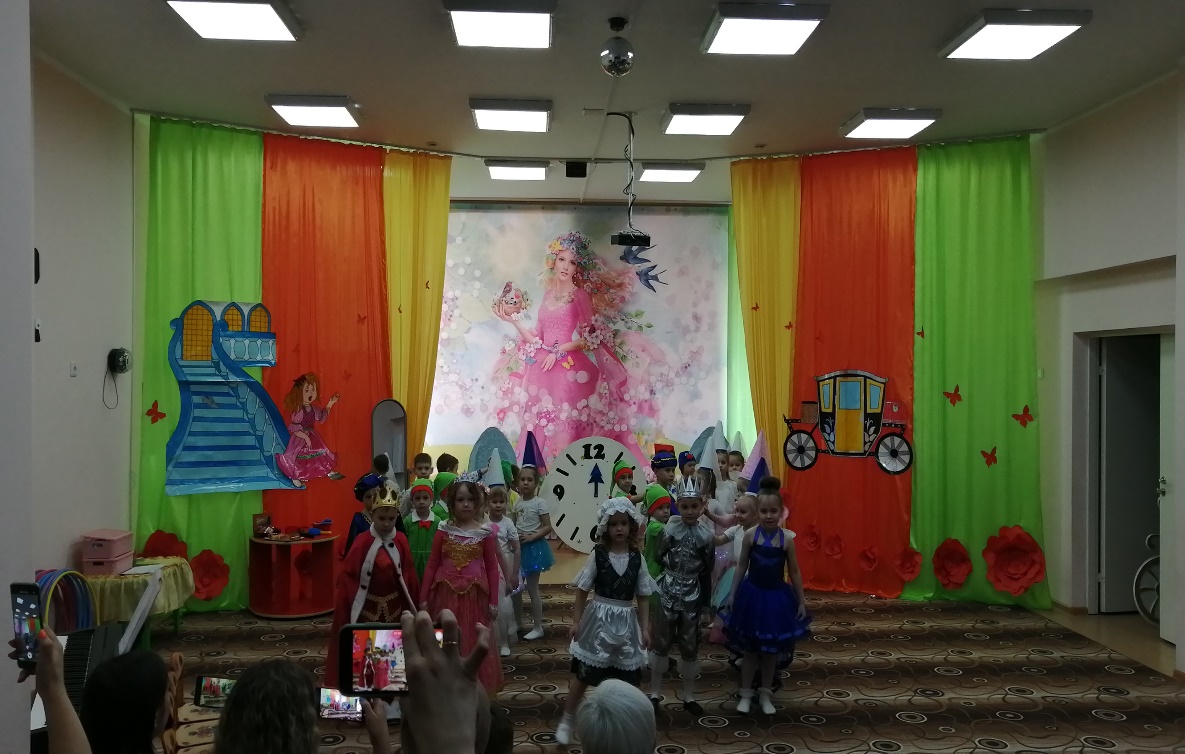 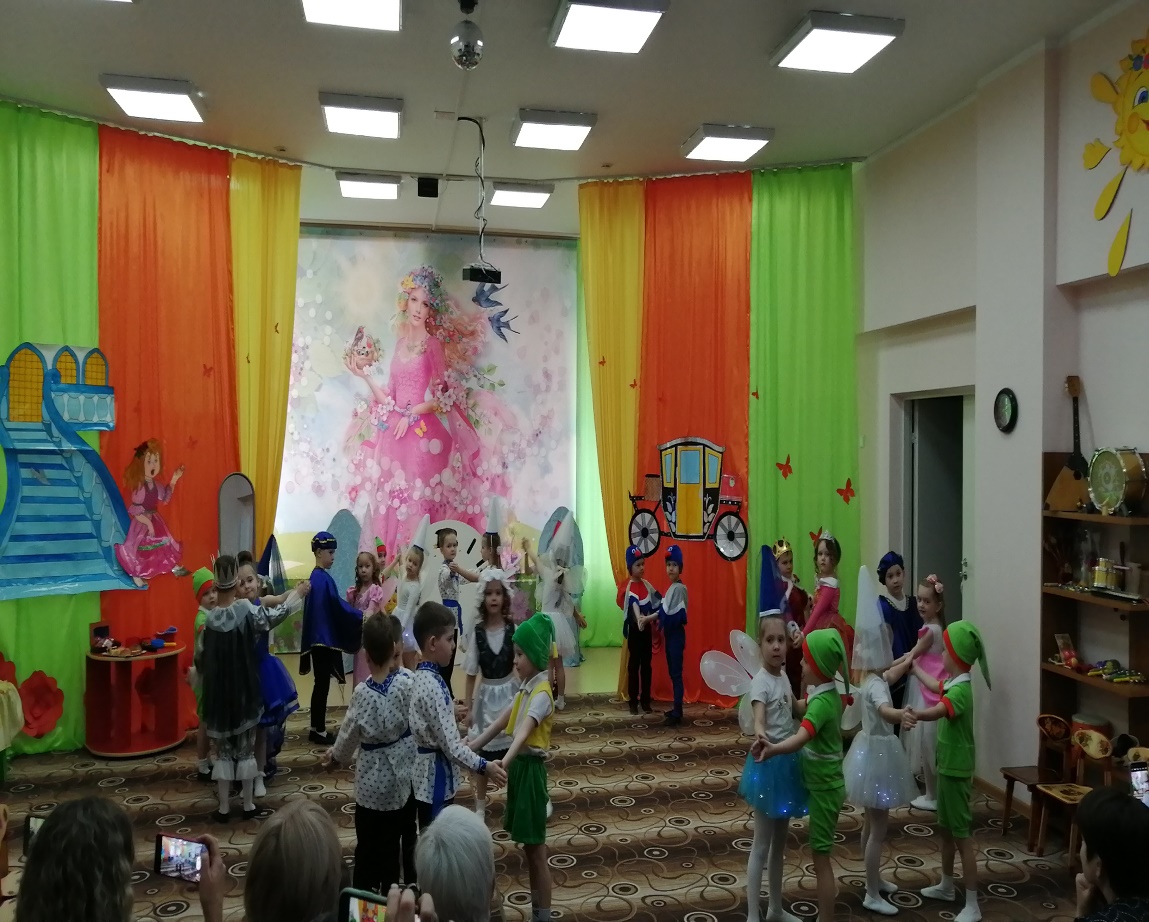 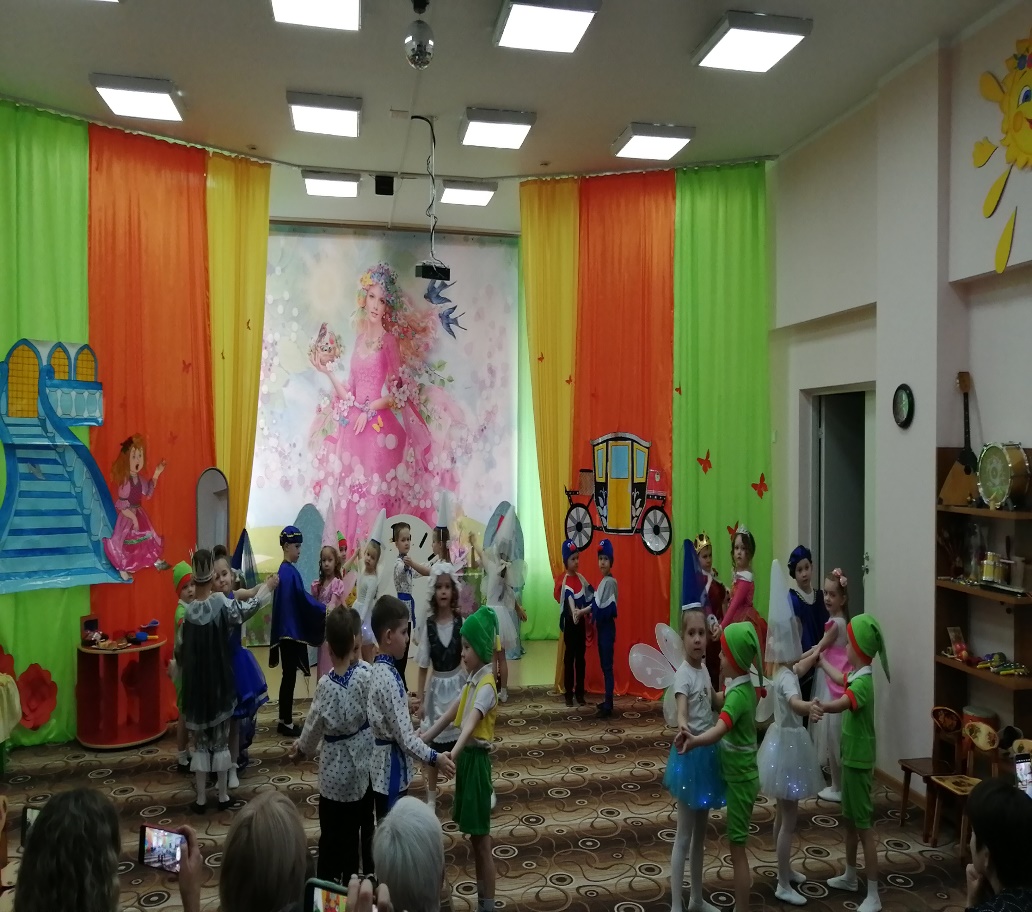 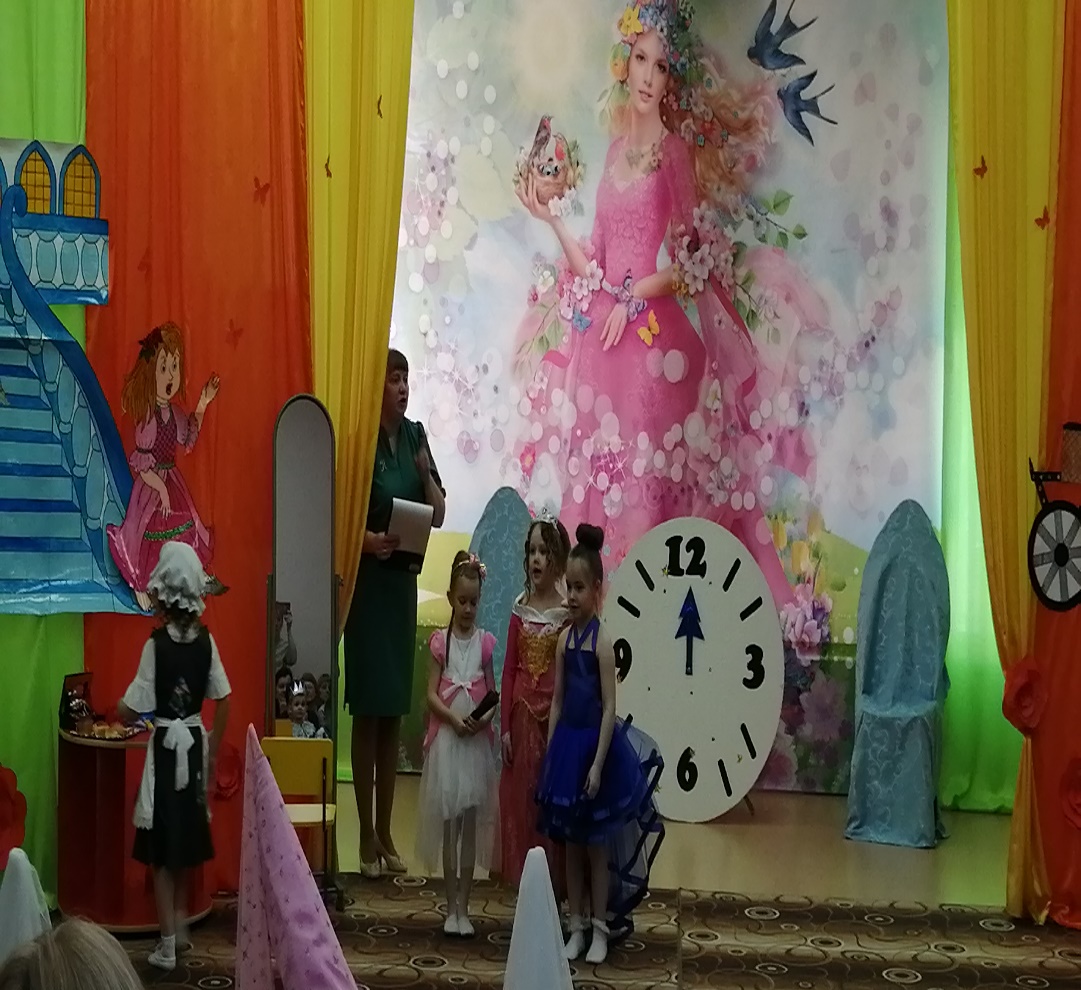 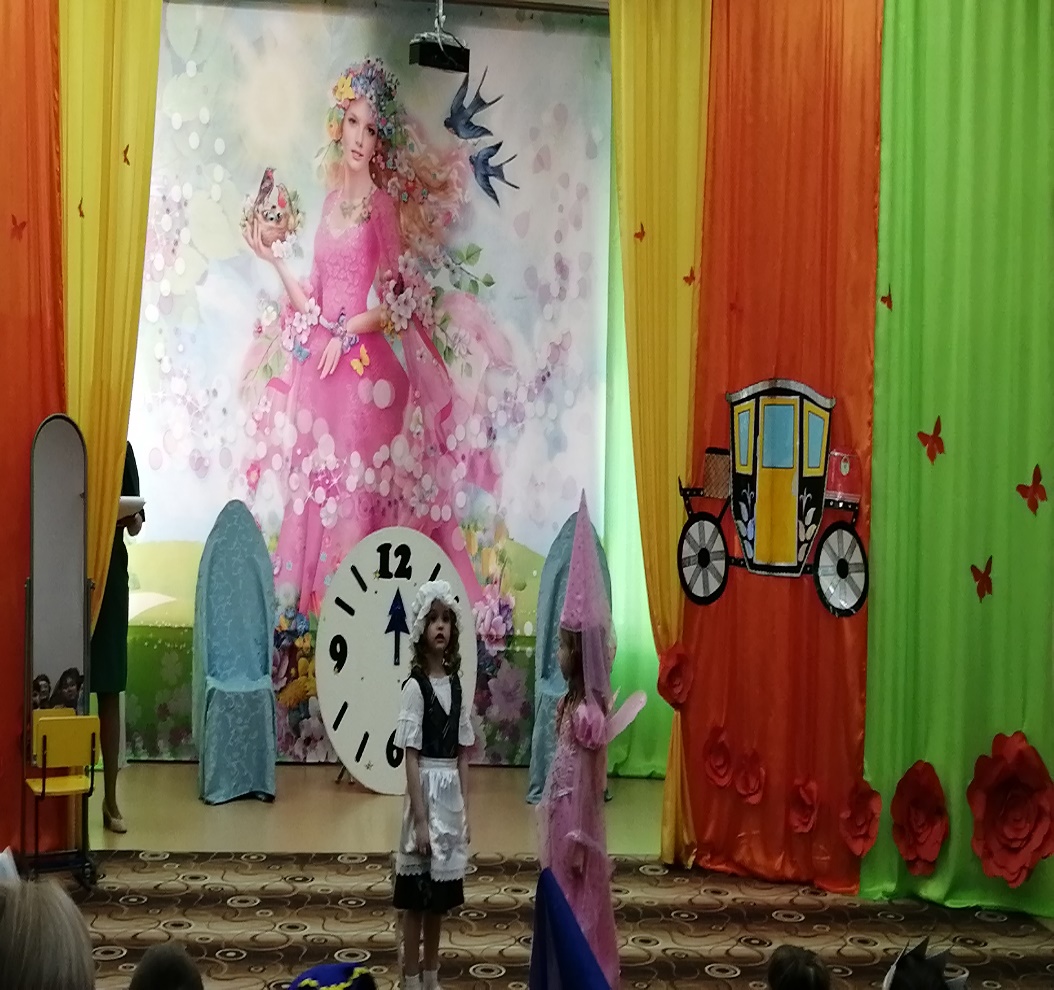 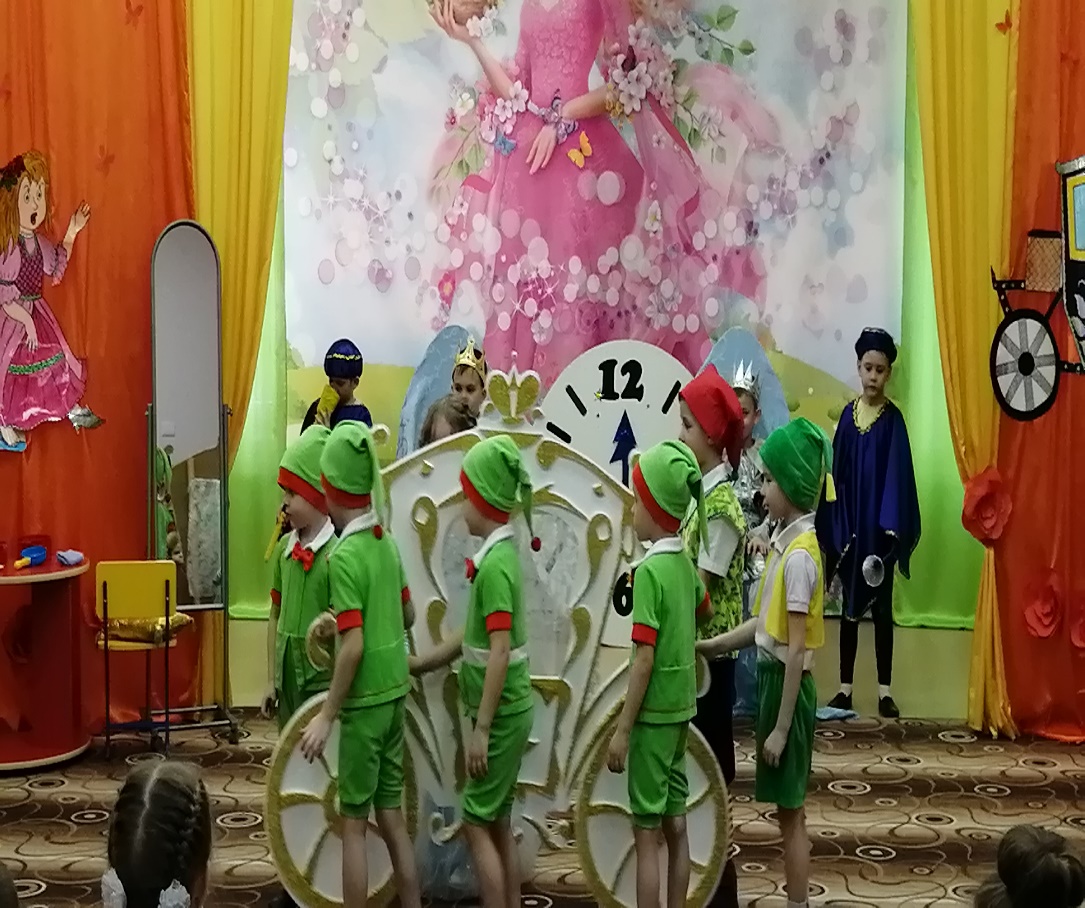 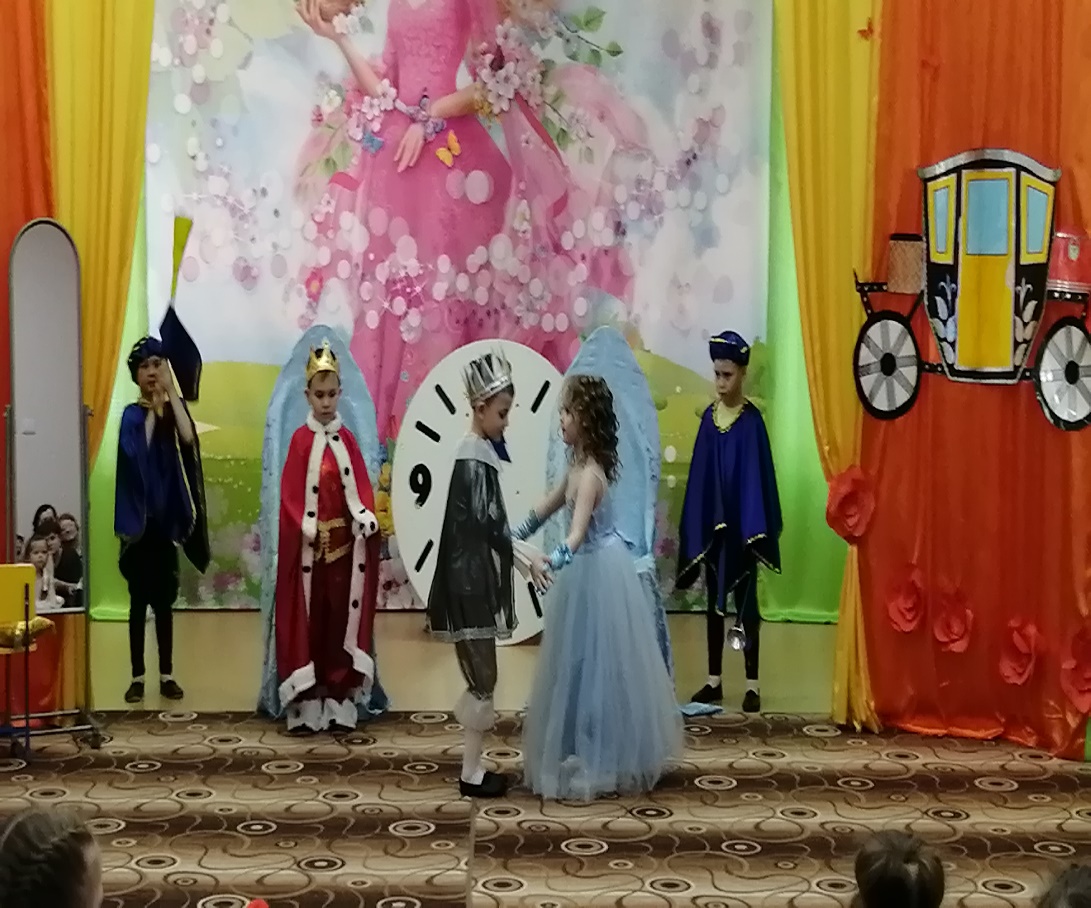 